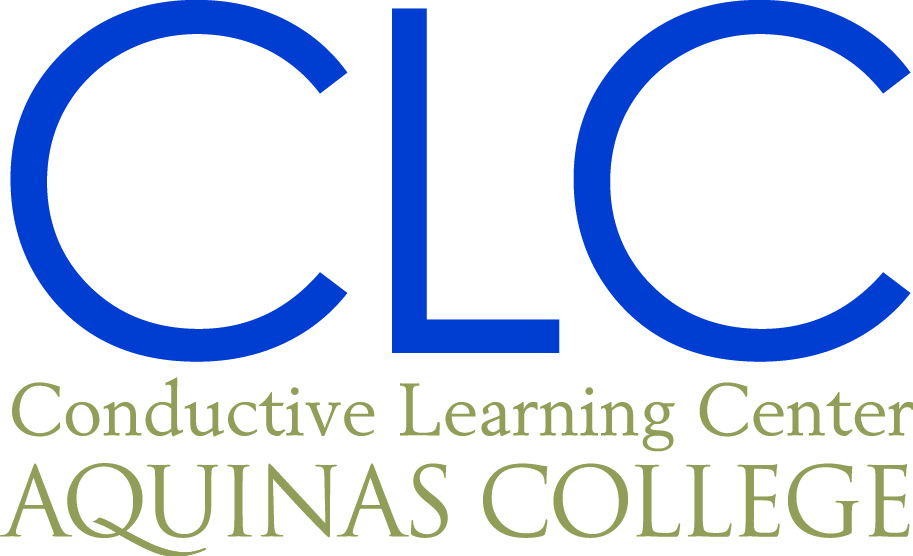  ELEMENTARY/YOUNG ADULT GROUPFebruary 2nd- February 27th, 2014SITTING PROGRAM Students who do this program:  Monday, Wednesday and Friday –Alisa S., Caleb D., David C., KJ A. (2-3 weeks), Maclean S., Madison S., Nathaniel G. (2-4 weeks), Nicholas L. (1-3 weeks), Savanna S., Wyatt C., Zachery T.Starting position: Students are sitting on stools in a half circleEquipment: ladder back chairs, stools, exercise balls, wedge, nonslip mats, rings, rectangle boxes, ankle and hand weights, walkers, canesAims:Intend physical tasks throughout the programMaintain balance in free sitting while accomplishing gross motor movements with arms and legs Develop awareness of correct body position and postureImprove range of motion in upper extremitiesDevelop voluntary grasping and releasing Develop eye-hand and eye-leg coordinationProgram is followed by appreciation and game NameSits onHoldsCalebExercise ball-NathanielExercise ball-KJStool + nonslip mat-MadisonStool-NickLBC-AlisaStool+ nonslip mat-MacleanStool + nonslip matWeight with right hand + small LBC under right armSavannaStool + nonslip mat-ZacheryStool + wedge + nonslip mat-DavidLBC + nonslip matRing with right handWyattLBC + nonslip matLBC on one sideTASKSMAKE SUREI put my feet flat 3xI turn my knees to the middle 3x
I put my hands to my knees or I hold onto the bar 3x
I lift my head up 3x
I am sitting straight 3x	
Caleb and Nathaniel have ankle weightsHead and trunk are in the midlineKnees are apartFeet are flat and parallelBreathing tasks with/ without vocalizations
I nod my head forward 
I blow the air out
I lift my head up 
I breathe in
Repeat several times
Exhalation first
Lips are closed when inhaling
Maintain correct body posture
Elbows are extendedI nod my head forward 3xI move my head backwards 3xI move my head back to the middle 3xI turn my head to the right 3xI turn my head to the left 3xRepeat several timesI turn my head back to the middle 3xI lean my head to the right 3xI lean my head to the left 3xI make a circle with my head to the rightI nod my head forward-I move my head to the right – backwards-to the left-forward-back to the middleMake a circle to the leftKeep trunk and shoulders stable and in the midlineKeep hands down or holding onto the barFeet are flatZach and Alisa keep lips together while moving headI let the bar (it) go with my right hand I hang my arm down by my side 3xI swing my arm forward-backwardRepeat several timesI move my arm back to the middle 3xI lift my right shoulder up 3xI put it down 3xRepeat several timesI lift my shoulder up 3xI move my shoulder forward 3xI move my shoulder backwards 3xRepeat several timesI move my shoulder to the middle 3xI put my hand onto my knee orI hold back onto the bar 3xRepeat with the opposite sideMaintain symmetrical body postureKeep feet flatKeep knees in the middleFollow the given rhythmDavid lets the weight goMaclean takes arm off LBCMake sure everyone has enough time to relax armAlisa keeps arms straightI hold on the ring with my right hand 3xI lift the ring up 3xI have a look at itI put the ring down 3xI lift the ring up 3xI have a look at itI put the ring (it) onto my left knee (there) 3xI lift the ring up 3xI put it down onto my right knee 3xI lift the ring up 3x              I move the ring to the side 3x I have a look at itI put the ring onto my left shoulder 1I keep it 3x	I move the ring back to the side 2I keep it 3xI put the ring onto my left knee 1I keep it 3xI move the ring to the side 2I keep it 3xI move the ring forward 3xI put the ring down 3xCaleb and Nathaniel hold onto 3 lb weights and do the exercises with both hands simultaneouslyMadison holds on a 2 lb weightKeep the back straightKeep knees in the middleKeep feet flatThumb is out from fistElbows are straightFollow hand movements with eyesCaleb and Nathaniel cross arms and put the weights onto the opposite shoulderI put/pull the ring (it) on to my left shoulder (there) 3xI keep it 3xI lift my right elbow (it) up 3x I put it down 3xI take the ring (it) off from my arm 3xI put the ring down 3xRepeat task 5 and 6 with the left armKeep wrist downMadison keeps the weight on her shoulder and lifts the elbow this wayCaleb and Nathaniel cross arms and keep the weights on their shouldersAlisa and Zach pull the ring up onto their armsI hold on the ring with both of my hands 3xI scoot forward on the stool 1-2I step to the side with my right leg 1I step to the side with my left leg 2I take my knees apart 3xI lean forward between my knees 3xI put the ring (it) down between my feet 3xI let the ring (it) go 3xI sit up 1-5Keep feet flatDavid holds on lower on the ladder back chair and puts the ring down with his right hand Alisa puts the ring down with her left handsCaleb, Nathaniel, and Madison put the weights down to the sideI shift my weight to the left 3xI step up onto the box with my right 1-5I turn my knee out 3xI turn my knee in 3xRepeat several timesI step down 3xRepeat the task with the left legKeep opposite foot flatKeep trunk, shoulders and head in midlineDavid, Zach, and Nick put foot flat on the boxLift leg up to step downI hold onto my walker with both of my hands 3xI scoot forward on my stool 3xI put my weight (it) onto my feet 3xI lift my hips up 3xI put them down 3xRepeat several timesI put my weight (it) onto my feet 3xI stand up 1-5I keep it 3xI sit down 1-5Repeat several timesDavid, Maclean, Madison, Caleb, and Nathaniel let go of weightsMadison, Nathaniel, and Caleb clasp handsMaclean holds rung of plinthKJ holds canesKeep feet and knees apartHead and trunk are in the midlineI put my feet flat 3xI move my knees to the middle 3xI put my hands onto my knees or I hold on the bar 3xI am sitting straight 3xHead and trunk are in the midlineKnees are apartFeet are flat and parallel